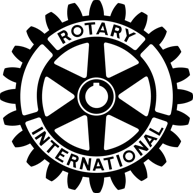 Rotary Club of North CantonBoard of Director’s Agenda7:30am Beyesly’sDate: April 19, 2023             In attendance: Joan Cauley, John Clark, Darren Faye, Sandi Lang, Debbie Mars, Jeannine Shambaugh Minutes from last month’s Board meeting: Motion to approve -  D. Mars, 2nd -  J. Shambaugh, all in favorPresident’s remarks:Create club financial statement quarterly or semi-annuallyTreasurer’s Report (Jeff P.):  No ReportExpenses –Revenue - Motion to approve -                         , 2nd -                          , all in favorFinance CommitteeAvenues of Service:Club Service: Paul BSpring Goal of a service project Rotary Park cleanup May 6th, 9:00amPrograms: SandiBob DiBiasio – May 4 Whole Latte Love Café offsite meeting June 16thInduct incoming club officers June 22ndMembership: Jeannine S.Club Social May 18Community Service/Flags: Brent F.Flag Repair Project (Debbie), waiting on new flag order to be deliveredVocational Service: Chaz P.Foundation: TBDAsk Matt Leuenberger to accept chairmanshipAward three Paul Harris FellowsInternational Youth Service: Dan L.Chili Open: Ben W.Old BusinessNorth Canton Library Summer Reading ProgramNew BusinessHHS Senior Recognition Assembly Club Representation – May 11th 6pmJohn Clark to attendHoover Speech Scholarship – 2-$500 scholarships vs. 1-$1,000 (req from Missy)Paul Harris Fellow credit (Ukraine) – need to submit name to DistrictAward Mark DeChellisSpeech and Debate National’s Trip (sending 5 students) donation askCharacter CountsAwarded $250.00 to student for Domestic Violence project, new toysAsk student and parent to attent meeting June 1stNorth Canton police service dog donation requestNo actionNext Board Meeting: May 17, 2023 at 7:30amAdjournment: Submitted by Joan M. Cauley, Secretary